Appendix 3Institutional Self StudyA Plan-Do-Act-Study Approach to Oversight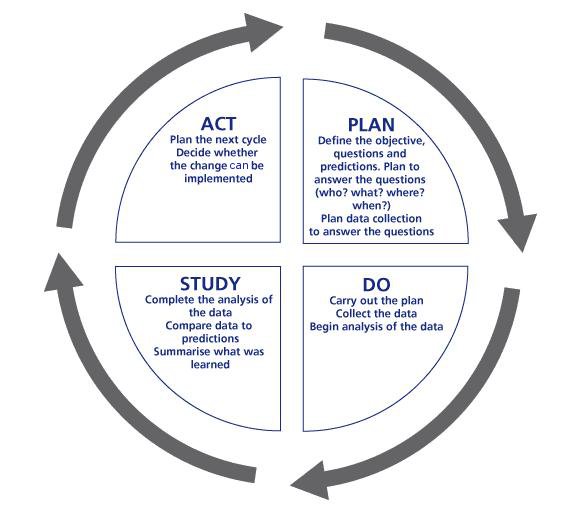 DEFINITIONThe ACGME Institutional Self-Study is the first step of the institutional accreditation process which incorporates a PDSA model for evaluation.  The Institutional Self-Study consists of a longitudinal review of the institution based on successive Annual Institutional Reviews (AIR), ACGME Resident and Faculty Surveys, and ACGME Letters of Notification.   The AIR and corresponding documentation of corrective action plans with follow up are the backbone of this process.TIMELINE (assumptions based on ACGME Program Self-Study Timeline)Program notification of Self-Study (6-7 months in advance of submission date)Self-Study accreditation site visit 12-18 months after Self-Study submission dateConduct a minimum of 6 monthly meetings with Self-Study committee membersOne month prior to Self-Study Accreditation Site Visit, program progress update report 	   DATA SOURCESAnnual Institutional Review 		Corrective Action Status ReportACGME Resident and Faculty SurveysACGME Program LettersGME Annual Program EvaluationsOther institutional documentsINSTITUTIONAL SELF-STUDY EIGHT STEP PROCESSStep 1- Assemble the Self-Study Group Identify the Program Education Committee (PEC) for the Self-Study (DIO, Dean or his designee, Sentara leadership, program directors, residents, fellows, nursing, etc.)		Office of GME will review the Self-Study process with the programOffice of GME will set expectations for the Self-Study processStep 2- Discuss Evaluations and SurveysReview recent Annual Program Evaluation and ADS survey dataReview the ADS survey areas that were identified below 80% compliance. Do any of those areas effect the development of the program aims? Identify key stakeholdersCreate a survey to send out to the stakeholders – determine method of survey and distributeCollect data from the survey over the next monthAnswer question 1 on the Self-Study application – Program DescriptionStep 3	Strengths, Weakness, Opportunities, Threats (SWOT Analysis)The AIR provides a longitudinal view of strengths and weaknessesIdentify Strengths (What works well for the institution and should be continued?)Identify Weakness (What did not work well for the institution?)Identify OpportunitiesOpportunities are not under control of programWould enhance the institution if could accessDefine opportunities to achieve current program goals and also aimsIdentify ThreatsThreats are not under the control of the programIf know/anticipate, can help identify mitigation strategiesAnswers questions 4 and 5 of the Self-Study application = Opportunities for the Program and Threats Facing the ProgramSee Attachment 1- SWOT Analysis TemplateStep 4- Aggregate & Analyze Data Discuss survey data returned from the stakeholders.Does the data effect how the program will develop the aims?Revise aims as necessary based on outcomesGain buy inDiscuss and develop program aims – approximately 3 – 5Aims are long term and strategic in nature, remain dynamic as the environment changes.“What differentiates our institution?”Define actions necessary to accomplish aimsCreate activities to advance the newly defined aimsAnswer questions 2 and 3 of the Self-Study application – Program Aims and Program Activities to Advance the AimsSee Attachment 2 – Guidelines for Establishing Aims DocumentSee Attachment 3 – Self-Study Program Aims TemplateStep 5- Finalize Aims and Discuss Annual Program EvaluationMeet with the stakeholders and provide the data/results from the survey.Discuss the program aims and activities that were developed. Make any adjustments as needed.Discuss the Annual Program Evaluation Process for the program. How does it occur?Answer questions 6 and 7 of the Self- Study application – Annual Program Evaluation Process and Self-Study ProcessStep 6- Plans for ImprovementDevelop a Plans for Improvement document. This document will be requested and submitted 12-18 months after the program improvements are identified in the Self-Study.These can be short-term and long-term goalsAnswer question 7a (if applicable) – Self-Study process for Dependent Subspecialty ProgramsAnswer question 8 of the Self-Study application – Learning that Occurred During the Self-StudySee Attachment 4 – Plans for Improvement TemplateStep 7- Develop a Succinct Self-Study Document Review final ACGME Self-Study application with the Program Education CommitteeReview the Self-Study Update DocumentThis document is due 12 days prior to the Site VisitReview Self-Study Achievements Document This document is due 12 days prior to the Site VisitUpload Self-Study application to ACGMEAll 8 questions should be completed and answered within the word count guidelinesStep 9- Start the cycle again at the next AIR